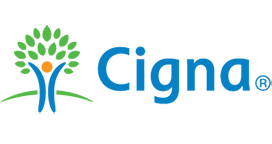 Cigna's continued COVID-19 accommodations 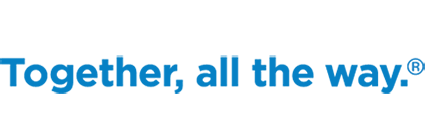 